О порядке принятия решений о ликвидации и проведении ликвидации автономного учреждения Гривенского  сельского поселения Калининского районаРуководствуясь Федеральным законом от 03 ноября 2006 года N 174-ФЗ "Об автономных учреждениях", Уставом Гривенского сельского поселения Калининского района, п о с т а н о в л я ю:1. Утвердить Порядок принятия решений о ликвидации и проведение ликвидации автономного учреждения Гривенского сельского поселения Калининского района   согласно приложению.2. Контроль за исполнением настоящего постановления оставляю за собой.3. Настоящее постановление вступает в силу со дня его     обнародования. Глава Гривенского сельского поселенияКалининского района                                                                                Л.Г.Фикс                                                        ПРИЛОЖЕНИЕ                                                                           УТВЕРЖДЕН                                                                        постановлением администрацииГривенского сельского поселения                                                        Калининского района                                                        от 15.07.2019    № 125Порядокпринятия решения о ликвидации и проведение ликвидации автономного учреждения Гривенского сельского поселения Калининского района1. Общие положенияНастоящий Порядок разработан в соответствии со статьей 19 Федерального закона от 03.11.2006 № 174-ФЗ "Об автономных учреждениях" и устанавливает процедуру ликвидации автономных учреждений Гривенского сельского поселения Калининского района  (далее - Учреждение).2. Порядок принятия решения о ликвидации Учреждения2.1. Для принятия решения о ликвидации Учреждения соответствующий орган, осуществляющий функции и полномочия учредителя, направляет главе Гривенского сельского поселения Калининского района   предложение о необходимости ликвидации Учреждения. Указанное предложение должно быть согласовано с администрацией Гривенского сельского поселения Калининского района.Предложение должно содержать финансовый анализ и оценку деятельности Учреждения, обоснование необходимости ликвидации.2.2. В случае признания обоснованности ликвидации Учреждения глава Гривенского сельского поселения Калининского района   поручает соответствующему органу, осуществляющему функции и полномочия учредителя, подготовить проект постановления о ликвидации Учреждения.2.3. Указанное постановление должно содержать:наименование Учреждения;наименование соответствующего органа, осуществляющего функции и полномочия учредителя;наименование соответствующего органа, ответственного за осуществление ликвидационных процедур;2порядок и сроки ликвидации Учреждения в соответствии с Гражданским кодексом Российской Федерации;поручение соответствующему органу, осуществляющему функции и полномочия учредителя, в 3-дневный срок сообщить в орган, осуществляющий государственную регистрацию юридических лиц, о принятом решении о ликвидации Учреждения.Указанным постановлением должен быть утвержден состав ликвидационной комиссии.2.4. Одновременно с проектом постановления главы Гривенского сельского поселения Калининского района   о ликвидации Учреждения представляется пояснительная записка, содержащая обоснование целесообразности ликвидации Учреждения и информацию о кредиторской задолженности Учреждения (в том числе просроченной).2.5. С момента назначения ликвидационной комиссии к ней переходят полномочия по управлению делами Учреждения.Председателем ликвидационной комиссии назначается руководитель Учреждения. В состав ликвидационной комиссии включаются представители администрации Гривенского сельского поселения Калининского района, отдела муниципального имущества и земельных отношений, финансового отдела, юридического отдела.Ликвидационная комиссия от имени Учреждения выступает в суде, других органах.3. Порядок ликвидация Учреждения3.1. Ликвидационная комиссия:а) обеспечивает реализацию полномочий по управлению делами ликвидируемого Учреждения в течение всего периода его ликвидации;б) в 10-дневный срок с даты истечения периода, установленного для предъявления требований кредиторами, представляет в администрацию Гривенского сельского поселения Калининского района для утверждения промежуточный ликвидационный баланс;в) в 10-дневный срок после завершения расчетов с кредиторами представляет в администрацию Гривенского сельского поселения Калининского района для утверждения ликвидационный баланс;г) осуществляет иные предусмотренные Гражданским кодексом Российской Федерации и другими законодательными актами Российской Федерации мероприятия по ликвидации Учреждения.33.2. Структурное подразделение администрации Гривенского сельского поселения Калининского района, ответственное за осуществление ликвидационных процедур:в 10-дневный срок с даты истечения периода, установленного для предъявления требований кредиторами, готовит проект постановления администрации Гривенского сельского поселения Калининского района   об утверждении промежуточного ликвидационного баланса;в 10-дневный срок после завершения расчетов с кредиторами готовит проект постановления главы Гривенского сельского поселения Калининского района   об утверждении ликвидационного баланса.3.3. Требования кредиторов ликвидируемого Учреждения удовлетворяются за счет имущества, на которое в соответствии с законодательством Российской Федерации может быть обращено взыскание.3.4. Имущество Учреждения, оставшееся после удовлетворения требований кредиторов, а также имущество, на которое в соответствии с федеральными законами не может быть обращено взыскание по обязательствам Учреждения, передается ликвидационной комиссией отделу муниципального имущества и земельных отношений администрации Гривенского сельского поселения Калининского района.3.5. При ликвидации высвобождаемым работникам гарантируется соблюдение их прав и интересов в соответствии с законодательством Российской Федерации.3.6. При ликвидации Учреждения архивные документы, образовавшиеся при осуществлении его деятельности, в упорядоченном состоянии передаются на хранение в архивный отдел администрации.3.7. Ликвидация Учреждения считается завершенной, а Учреждение прекратившим существование после внесения об этом записи в единый государственный реестр юридических лиц.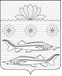 АДМИНИСТРАЦИЯ ГРИВЕНСКОГО СЕЛЬСКОГО ПОСЕЛЕНИЯ КАЛИНИНСКОГО РАЙОНАПОСТАНОВЛЕНИЕ                     от 15.07.2019                                                            № 125станица Гривенская